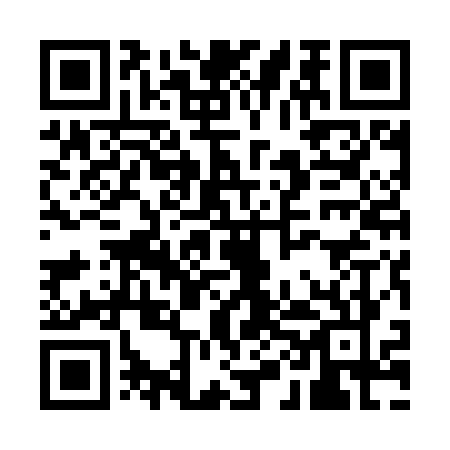 Prayer times for Baumannsberg, GermanyWed 1 May 2024 - Fri 31 May 2024High Latitude Method: Angle Based RulePrayer Calculation Method: Muslim World LeagueAsar Calculation Method: ShafiPrayer times provided by https://www.salahtimes.comDateDayFajrSunriseDhuhrAsrMaghribIsha1Wed3:215:441:075:098:3110:432Thu3:185:421:075:108:3210:463Fri3:155:401:075:108:3410:494Sat3:115:391:075:118:3510:525Sun3:085:371:075:118:3710:556Mon3:055:351:065:128:3810:587Tue3:015:341:065:138:4011:018Wed2:585:321:065:138:4111:049Thu2:545:301:065:148:4311:0710Fri2:525:291:065:148:4411:1011Sat2:515:271:065:158:4611:1312Sun2:505:261:065:168:4711:1413Mon2:505:241:065:168:4911:1514Tue2:495:231:065:178:5011:1615Wed2:495:211:065:178:5211:1616Thu2:485:201:065:188:5311:1717Fri2:475:191:065:188:5511:1718Sat2:475:171:065:198:5611:1819Sun2:465:161:065:198:5711:1920Mon2:465:151:065:208:5911:1921Tue2:465:141:075:209:0011:2022Wed2:455:121:075:219:0111:2023Thu2:455:111:075:219:0311:2124Fri2:445:101:075:229:0411:2225Sat2:445:091:075:229:0511:2226Sun2:445:081:075:239:0611:2327Mon2:435:071:075:239:0711:2328Tue2:435:061:075:249:0911:2429Wed2:435:051:075:249:1011:2530Thu2:425:051:075:259:1111:2531Fri2:425:041:085:259:1211:26